Derivational MorphemesMorphemes can be divided into inflectional or derivational  morphemes.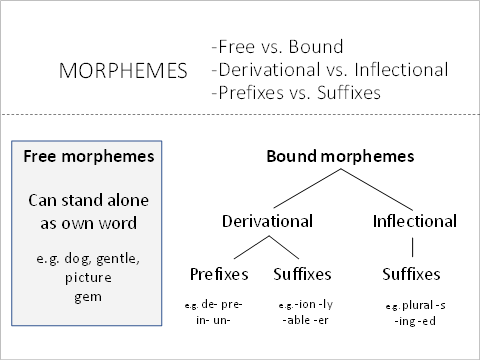 Derivational morphemes are different to inflectional morphemes, as they create/derive a new word, which gets its own entry in the dictionary. Derivational morphemes help us to create new words out of base words.          For example, we can create new words from <act> by adding derivational prefixes (e.g. re- en-) and suffixes (e.g. -or)         So from <act> we can get:     re+act = react     en+act = enact     act+or = actor    Whenever a derivational morpheme is added, a new word (and dictionary entry) is derived/created.  English has a rich history, including influences from Anglo-Saxon, as well as Latin (French) and Greek. Each of these influences have had an effect on the vocabulary and spelling of English, and these are reflected in the derivational morphemes (prefixes and suffixes), which can be grouped into different phases of English's evolution.  It is helpful to highlight more high frequency and foundational morphemes initially, then progressively add more  complex morphemes and those with a lower frequency.Anglo-Saxon MorphemesLatin morphemesSome example Latin Morphemes Greek morphemesDerivational suffixes that indicate word typesThe derivational suffixes below are all derivational morphemes, and most indicate the word type (noun, adjective, verb, adverb). Many change the root/base word into another word type (see examples below). Some suffixes of nouns, adjectives, and verbs do not create a new word (e.g. -ing, -ed, -s, -es). These are called inflectional morphemes, and they are a much smaller set of morphemes. High frequency prefixes High frequency prefixes un- re- dis- in- mis- a- fore- de- pre- en- sub- inter- trans- super- semi- anti- mid- Common derivational suffixes Common derivational suffixes -er -y -ly -ful -ness -less -ment -hood  -able/-ible -en Inflections and derivational suffixes  that need a spelling change in base  Inflections and derivational suffixes  that need a spelling change in base  final consonant doubling (tipping, stopper) drop final e rule (raking, excitable, trading) change y to i rule (tried, beautiful, angriest) double final consonant of stressed syllable (incurred, winner) High Frequency Prefixes Prefix Meaning/ 
function Examples un-  not unfair, unseen, unknown  re- again retrace, reusable, reappear dis- not disbelief, disown, dislike in-  not inexpensive, inoffensive, inaction mis- wrong misprint, misunderstand, misbehave a- not amoral, apolitical, atypical fore-  before forecast, forehead, foreman de-  opposite decide, deduce, detect pre-  before prevent, preclude, prepare en- within or in enrapture, enthuse, engage sub-  under, below subject, subtract, subordinate   inter-  between, among  interstate, internet, interject  trans-  across, through, change  transmit, transplant, transcontinental super-  above supersede, superimpose, supernumerary semi-  half, partly semiconscious, semicircle, semiprecious  anti-  against antibody, antibiotic, antisocial mid- middle midlife, midsummer, midterm  Common Derivational Suffixes Suffix Meaning/ 
function Examples -er  person who does verb teacher, taster, driver -y  characterised by greasy, nerdy, smelly -ful  full of tasteful, joyful, fearful -ness state or quality of: condition kindness, seriousness, happiness -less  without tasteless, ageless, careless -ment  action or process temperament, development, experiment  -hood  state condition of being neighbourhood, likelihood, adulthood -able/-ible capable of lovable, durable, gullible -en to become or cause to be sharpen, golden, lengthen  Latin prefixes e.g. non- ex- con- per- mal- bi- co- di- o- pro- tri- twi- super- circum- intra- contra- counter- extra- intro- multi- ultra- Latin roots e.g. port form rupt tract cept spect ject struc dict mit flex ped aud grad/gress voc/voke lit/litera cede/cess tain/ten/tin cad/cas/cid mob/mot/mod Derivational suffixes e.g. -ion (i.e. -sion/-tion) -ous -cious -tious -or -ess -ure/-ture -ent/-ence -ify -ity Latin Prefixes Prefix Meaning/ 
function Examples non-  not nonprofessional, nonemergency, non-existent ex-  of out, from ex-member, ex-wife con-  with connect, conclude, consensus  per-  through, throughout pervade, perfect, perennial  mal-  bad, wrongful malfunction, malpractice, malcontent bi-  twice bifocal, binary co- together coproduce, cohabitate  di- twice dichromatic, diphthong  super-  above supersede, superimpose, supernumerary Graphemes from Greek influence Silent letter Greek spellings rh (rhythm) ps (pseudo) pt (pterodactyl) Greek Combining forms micro scope photo graph tele phon geo therm bio meter ology  NOUNS (N) ADJECTIVES (Adj) Suffix Examples Suffix Examples -ion, -sion, -tion population -al natural -acy accuracy -ful beautiful -age image -ly friendly -ance, -ence permanence -ic chronic -hood childhood -ish childish -ar, -or scholar, doctor -like childlike -ism socialism -ous populous, numerous -ist artist -y happy -ment government -ate accurate -ness happiness -able, -ible capable, terrible -y beauty -ity reality, capacity VERBS (V) ADVERBS (Adv) Suffix Examples Suffix Examples -ify signify  clarify  mystify  simplify  classify  amplify  exemplify  falsify  notify  specify  pacify  glorify  purify  qualify  unify  fortify  testify  identify  terrify  diversify  verify  horrify  ratify   -ly happily, readily, beautifully -ate populate -ize realize -en widen, lengthen 